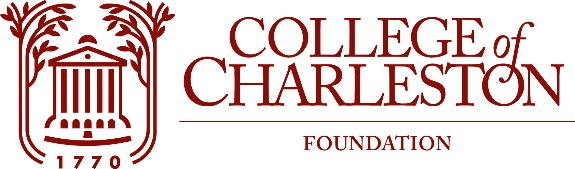 GOVERNANCE & BOARD ENRICHMENT COMMITTEE MEETINGSeptember 15, 2022Stern Center Ballroom2:00 – 2:45 PMMISSIONThe Mission of the College of Charleston Foundation is to promote programs of education, research, student development, and faculty development for the exclusive benefit of the College of Charleston.Committee Members: Johnnie Baxley ‘92 – Chair			Jean Johnson	Todd Abedon – Vice Chair			Sherrie Snipes-WilliamsJohn Carter					Cynthia ThompsonTanner Crunelle ‘20, Fellow			Kathy Williams ‘79Leslie Gambee					Board Chair:  Steve KerriganVice Chair:  Keith Sauls ‘90Executive Director: Cathy Mahon, InterimEx Officio: J.R. BarnhartLiaison: Carin JorgensenAgenda:Call to order and roll callFOIA statementApproval of Minutes from April 18, 2022 Governance Committee meetingIntroduce committee membersDiscuss new committee charge Presentation on Launchpad for Success (Kimberly Gailliard)Brainstorm initial prioritiesDiversity, Equity and InclusionBoard EducationOnboardingBoard survey  Review Board calendar for NovemberOld Business/New BusinessAdjourn